Équipement de sportÉquipement de sport (suite)Tableau de résultatsTon école a reçu une subvention de 1 000 $ pour acheter de l’équipement de sport pour le centre communautaire. Choisis 3 pièces d’équipement.  Fais une estimation du coût total des 3 pièces d’équipement. Explique comment l’estimation du coût t'a aidé à décider quoi acheter. Calcule le coût total des 3 pièces d’équipement. Montre ta réflexion. Combien de monnaie reste-t-il ?  Montre les stratégies que tu as utilisées. Choisis autant de pièces d’équipement que tu veux, essaie de dépenser aussi près de 1 000 $ que possible sans aller au-delà.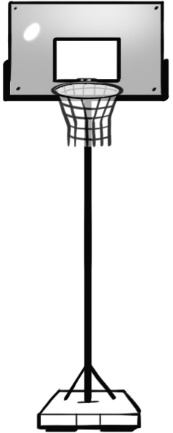 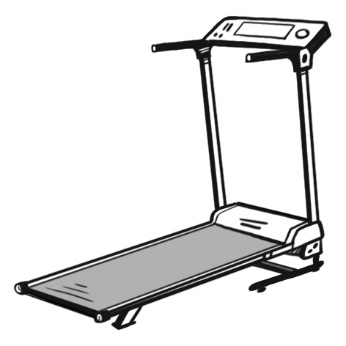 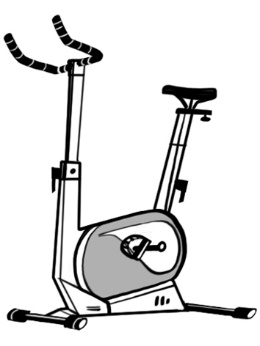 Panier de basketball387 $Tapis roulant465 $Vélo d’exercice349 $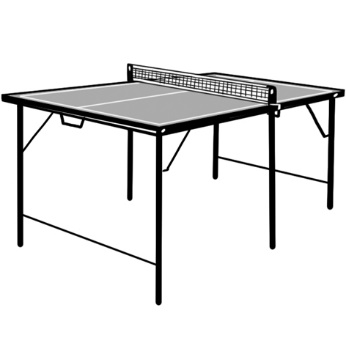 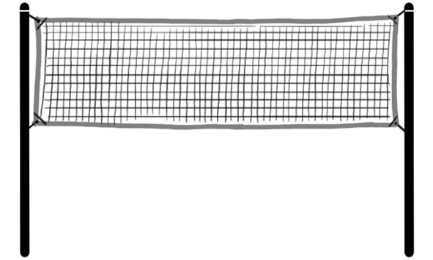 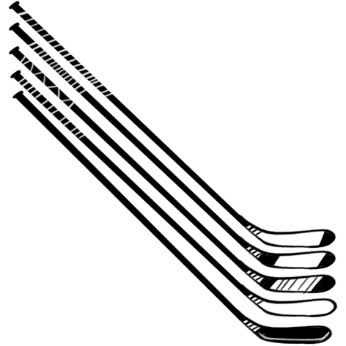 Table de ping-pong 251 $Filet de volleyball65 $Bâtons de hockey199 $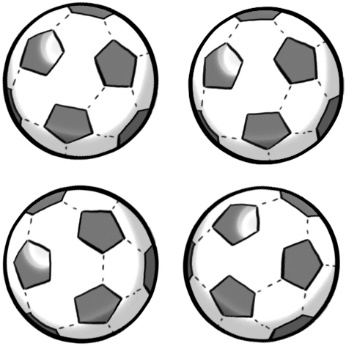 Ballons de soccer99 $